РОССИЙСКАЯ ФЕДЕРАЦИЯКРАСНОДАРСКИЙ КРАЙПАСПОРТ ПАМЯТНИКА ПРИРОДЫРЕГИОНАЛЬНОГО ЗНАЧЕНИЯПриазовские плавниНаименование памятника природы_______________________Каневской район________________________Муниципальное образованиеКраснодар 2013 год                         Полное наименование памятника природы – Приазовские плавниРаспорядительный документ об объявлении (учреждении) памятника природы – решение Брюховецкого райисполкома от 20 мая 1982 года № 296, решением Краснодарского крайисполкома от 14 сентября 1983 года № 488.Памятник природы образован с изъятием/без изъятия у собственников (арендаторов)Цель создания - сохранение уникального гидрологического объекта, имеющего научно-познавательное, экологическое и орнитологическое значение.Подведомственность – Министерство природных ресурсов Краснодарского края Профиль памятника природы – гидрологическийМестоположение памятника природы, описание площади и границ памятника природыМуниципальное образование – Каневской районКатегория земель – нетКадастровый номер участка – нетМестоположение памятника природы:Лесной фонд - нетВодный фонд - нетИные категории земель - нетНаселенный пункт – нетПоложение объекта в системе улично-дорожной сети нетНаличие или отсутствие территориальной связи с иными природными или природно-антропогенными ландшафтами, ее характер – нетНаличие в границах ООПТ иных особо охраняемых природных территорий -нетОписание границ памятника природы - границы памятника природы условны – с запада территория ограничена водопропускным каналом нерестового хозяйства, с востока – граница территории ООПТ проходит по береговой линии, также являющейся границей Каневского района с Брюховецким.Привязка к системе координат - система координат МСК-23Описание границ охранной зоны памятника природы (если есть) – нетПлощадь памятника природы – 580804 м2Площадь охранной зоны памятника природы (если есть) – нетОписание положения в рельефе – расположен на правобережной пойме реки Бейсуг (Бейсугское водохранилище (нерестово-выростное хозяйство) между устьев Жиряковой и Чернышевой балокСопряженные объекты – нетПеречень зон и участков памятника природы, их площадиКластерность территории памятника природы - нетПлощадь каждого участка, га (м2) нет  Режим особой охраныМеры охраны: - установить аншлаги, информирующие о статусе объекта;- разработать регламент водопользования для Бейсугского нерестово-выростного хозяйства, с учетом поддержания необходимого водного режима на территории ООПТ;- поддержание уровня воды на территории памятника природы;- соблюдать режим хозяйственной деятельности на территории памятника природы;- территория памятника природы в обязательном порядке учитывается при разработке планов и перспектив экономического и социального развития, территориальных комплексных схем, схем землеустройства и районной планировки, а также лесоустроительной документации;- учитывать режим памятника природы при предоставлении земельных участков для ведения хозяйственной деятельности.Природные характеристики территорииОписание растительности приводится в Приложении № 1 к паспорту памятника природы.Описание животного мира приводится в Приложении № 2 к паспорту памятника природы.Параметры обособленного памятника природы  приводятся в Приложении        № 3 к паспорту памятника природы.Состояние (степень нарушенности) – хорошее/удовлетворительное/плохое           (с указанием повреждений) - Распашка почвы осуществляется на расстоянии 20 м от дамб обвалования, что запрещено Водным Кодексом РФ.- арендаторы перекрыли доступ воды из нерестово-выростного пруда на территорию ООПТ, в результате территория ООПТ пересохла, что не обеспечило сохранность местной фауны и не создает условий для остановки на отдых и зимовку перелетных птиц;-арендаторы выжигают растительность в плавнях, с целью превращения данной территории в дополнительные пруды.Перечень земельных участков, предоставленных гражданам и юридическим лицам, с указанием местоположения границ, а так же прав владения и пользования участкамиКадастровый номер участка нет Местоположение границ участка ______________________________________Для юридического лица: - нет Организационно-правовая форма _______________________________________, наименование, юридический адрес___________________________________, телефон, факс, e-mail________________________________________________, ФИО руководителя _______________________________________________,  ФИО контактного лица_______________________________________________, Название и реквизиты документов на право собственности, владения, пользования, аренды __________________________________________________________________________________________________________________ Для физического лица:  - нетФИО _______________________________________________________________Название и реквизиты документов на право собственности, владения, пользования, аренды ________________________________________________Кадастровый номер участка __________________________________________ ,Местоположение границ участка __________________________________________________________________________________________________________ ,Для юридического лица:Организационно-правовая форма _______________________________________, наименование, юридический адрес___________________________________, телефон, факс, e-mail________________________________________________, ФИО руководителя _______________________________________________,  ФИО контактного лица_______________________________________________, Название и реквизиты документов на право собственности, владения, пользования, аренды __________________________________________________________________________________________________________________ Для физического лица:ФИО _______________________________________________________________Название и реквизиты документов на право собственности, владения, пользования, аренды ________________________________________________Кадастровый номер участка __________________________________________ ,Местоположение границ участка __________________________________________________________________________________________________________ ,Для юридического лица:Организационно-правовая форма _______________________________________, наименование, юридический адрес___________________________________, телефон, факс, e-mail________________________________________________, ФИО руководителя _______________________________________________,  ФИО контактного лица_______________________________________________, Название и реквизиты документов на право собственности, владения, пользования, аренды __________________________________________________________________________________________________________________ Для физического лица:ФИО _______________________________________________________________Название и реквизиты документов на право собственности, владения, пользования, аренды ________________________________________________Кадастровый номер участка __________________________________________ ,Местоположение границ участка __________________________________________________________________________________________________________ ,Для юридического лица:Организационно-правовая форма _______________________________________, наименование, юридический адрес___________________________________, телефон, факс, e-mail________________________________________________, ФИО руководителя _______________________________________________,  ФИО контактного лица_______________________________________________, Название и реквизиты документов на право собственности, владения, пользования, аренды __________________________________________________________________________________________________________________ Для физического лица:ФИО _______________________________________________________________Название и реквизиты документов на право собственности, владения, пользования, аренды ________________________________________________Кадастровый номер участка __________________________________________ ,Местоположение границ участка __________________________________________________________________________________________________________ ,Для юридического лица:Организационно-правовая форма _______________________________________, наименование, юридический адрес___________________________________, телефон, факс, e-mail________________________________________________, ФИО руководителя _______________________________________________,  ФИО контактного лица_______________________________________________, Название и реквизиты документов на право собственности, владения, пользования, аренды __________________________________________________________________________________________________________________ Для физического лица:ФИО _______________________________________________________________Название и реквизиты документов на право собственности, владения, пользования, аренды ________________________________________________Дополнительные материалы, в том числе Охранное обязательство, приводятся в Приложении № 4 к паспорту памятника природы.Составитель: Т.Е.Сунцова, Ведущий специалист-эксперт отдела особо охраняемых природных территорий                                        __________________							   подписьВедущий консультант отделаособо охраняемых природных территорий А.А.Медков                                       __________________						                  подписьДата _________________                                                     Растительность – перечень основных типов растительных сообществ, их состав, характеристика, пространственное распределение. Список видов, занесенных в Красную книгу Российской Федерации, Красную книгу Краснодарского края.Площадь водоема на 60-80% покрыта влаголюбивой растительностью, представленной преимущественно тростником обыкновенным (южный) - Phragmites communis (australis).Редкие и исчезающие виды растений, занесенные в Красную книгу Краснодарского края (2007),при обследовании не выявлены.Животный мир – видовой состав, численность, местообитание. Список видов, занесенных в Красную книгу Российской Федерации, Красную книгу Краснодарского края.Список животныхВидов, занесенных в Красную книгу Российской Федерации, Красную книгу Краснодарского края не обнаружено.Описание обособленных памятников природыДля ботанических объектов:диаметр ствола дерева_______________________________,высота дерева______________________________________,площадь проекции кроны на поверхность________________.Для геологических объектов:линейные размеры геологических объектов______________________,слагающие породы_____________________________,геологический возраст__________________________.Для гидрологических объектов:средний расход воды в роднике__________________. Другое – памятник природы территорию шириной 250 м и длиной около 2,5 км расположен на территории поймы р. Бейсуг. Территория памятника с запада ограничена дамбой оросительного канала Бейсугского нерестово-выростного хозяйства, а с востока береговой полосой проходящей по границе Каневского и Брюховецкого районов. Территория на 60-80% покрыта влаголюбивой растительностью характерной для плавневой зоны, в основном тростником обыкновенным. В весенний период слой воды в водоеме более 1,0 м, в меженный период – не превышает 0,5 м. Участок находится на путях пролета дичи, здесь имеются благоприятные условия для гнездования, линьки и отдыха птиц, в частности белых лебедей. Окружающая территория используется для выращивания сельхоз-культур. Распашка почвы осуществляется на расстоянии 20 м от дамб обвалования.Дополнительные материалы – фотографии памятника природы или наиболее характерных его частей, картографический материал (карты (схемы) расположения памятника природы и охранной зоны (1:100000, 1:50000), карты (схемы) памятника природы с обозначением границ (1:2000 или 1:500, в зависимости от занимаемой площади), Охранное обязательство, иные материалы.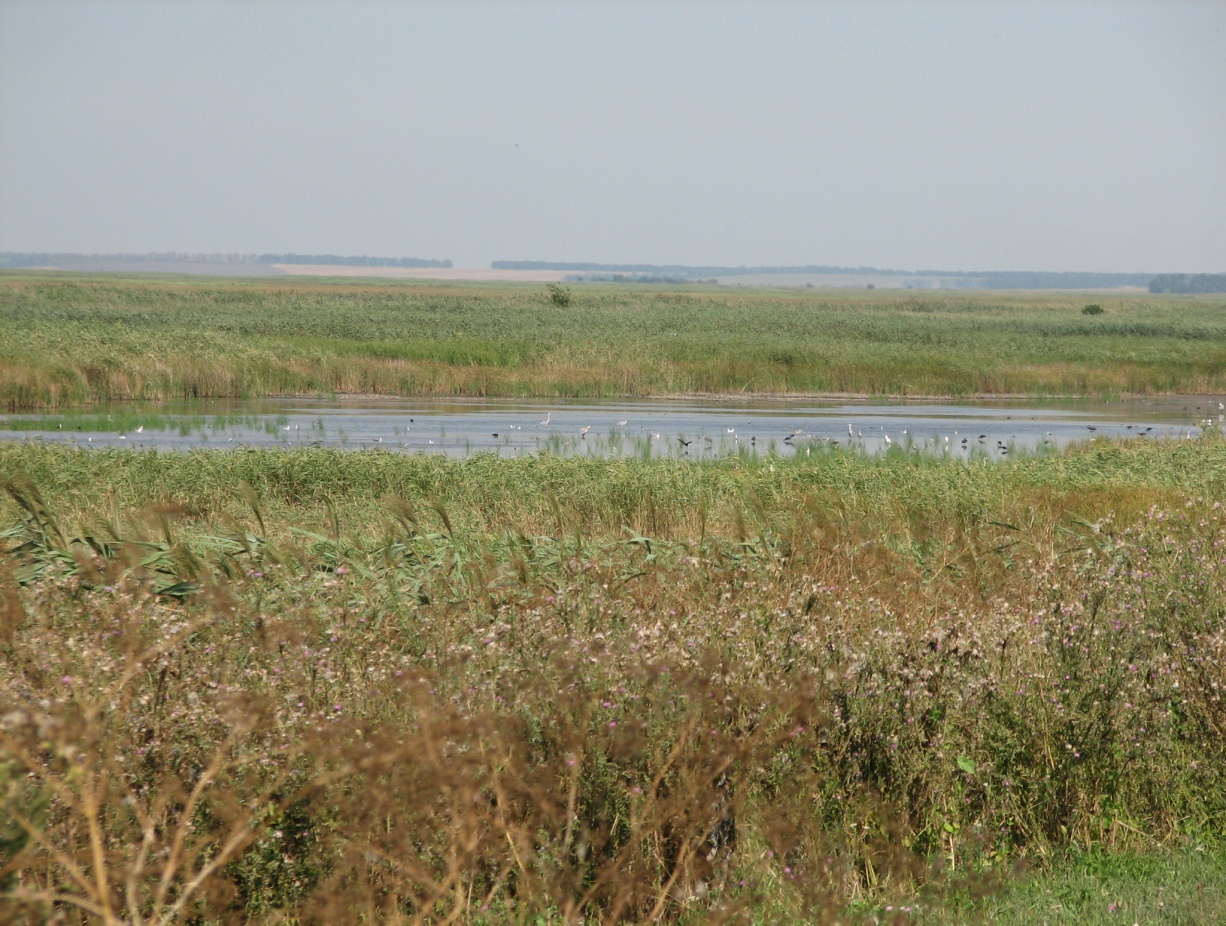 Рисунок 1 – Памятник природы «Приазовские плавни»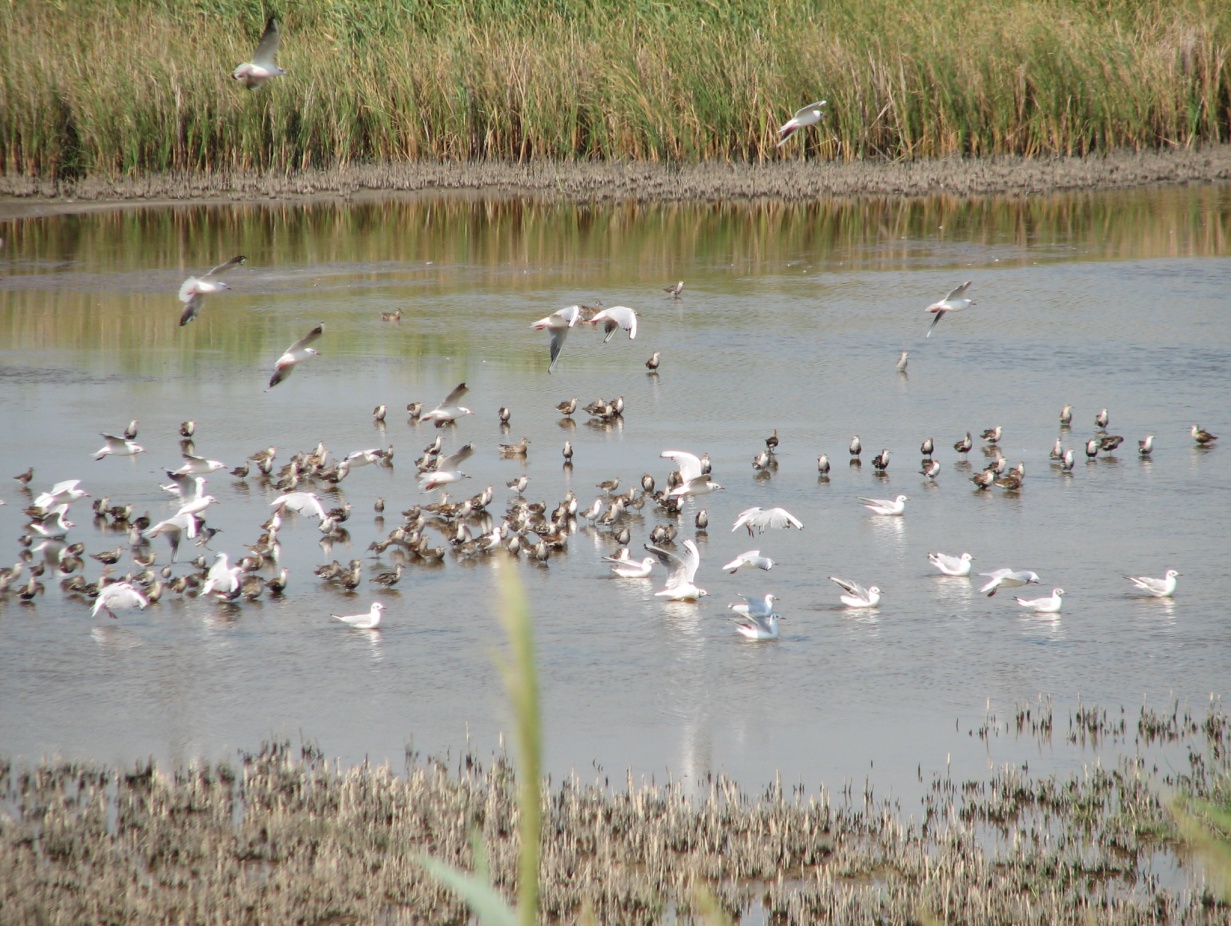 Рисунок 2 – Памятник природы «Приазовские плавни»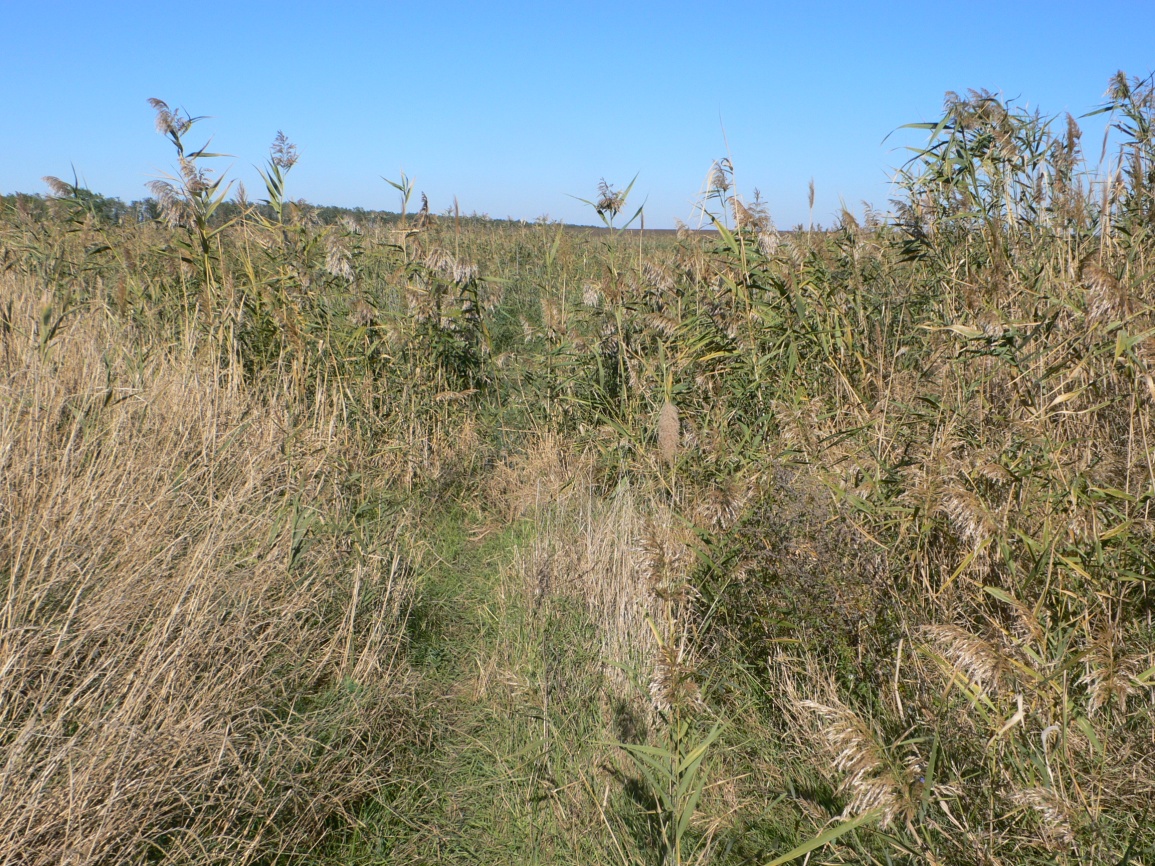 Рисунок 3 – Памятник природы «Приазовские плавни»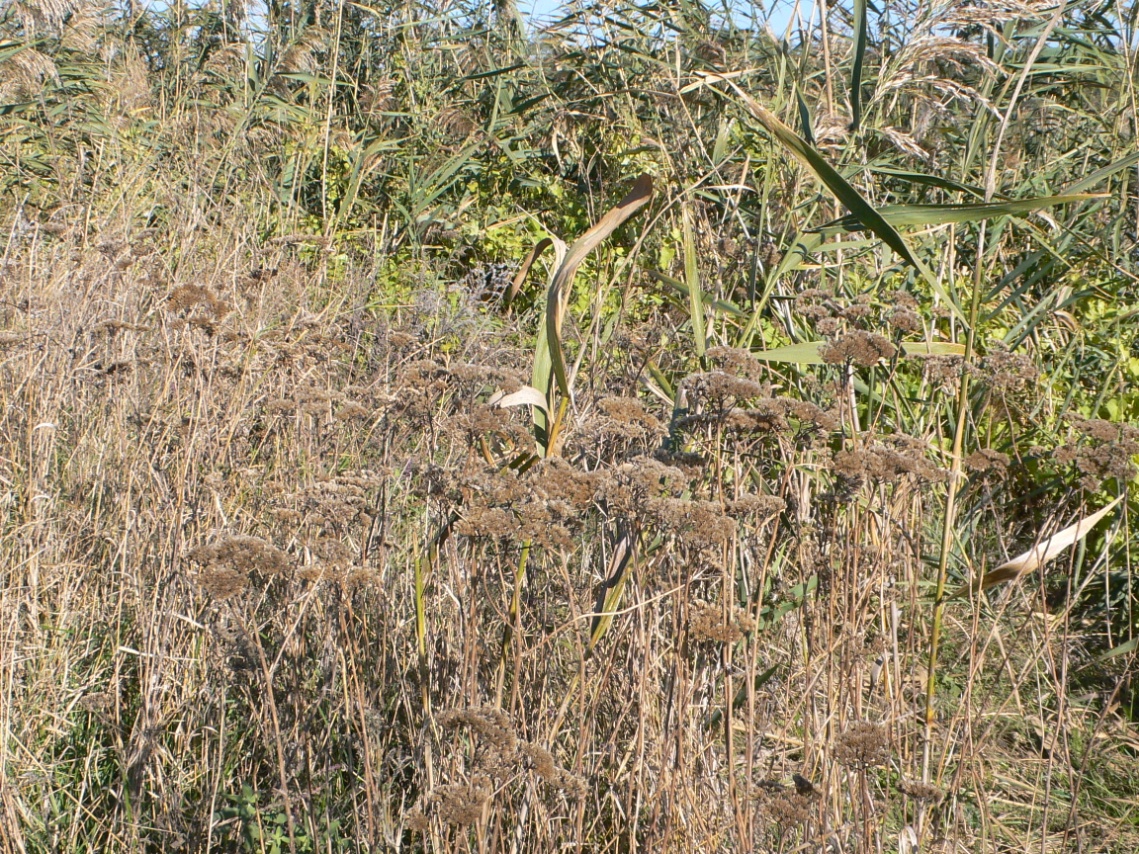 Рисунок 4 – Памятник природы «Приазовские плавни»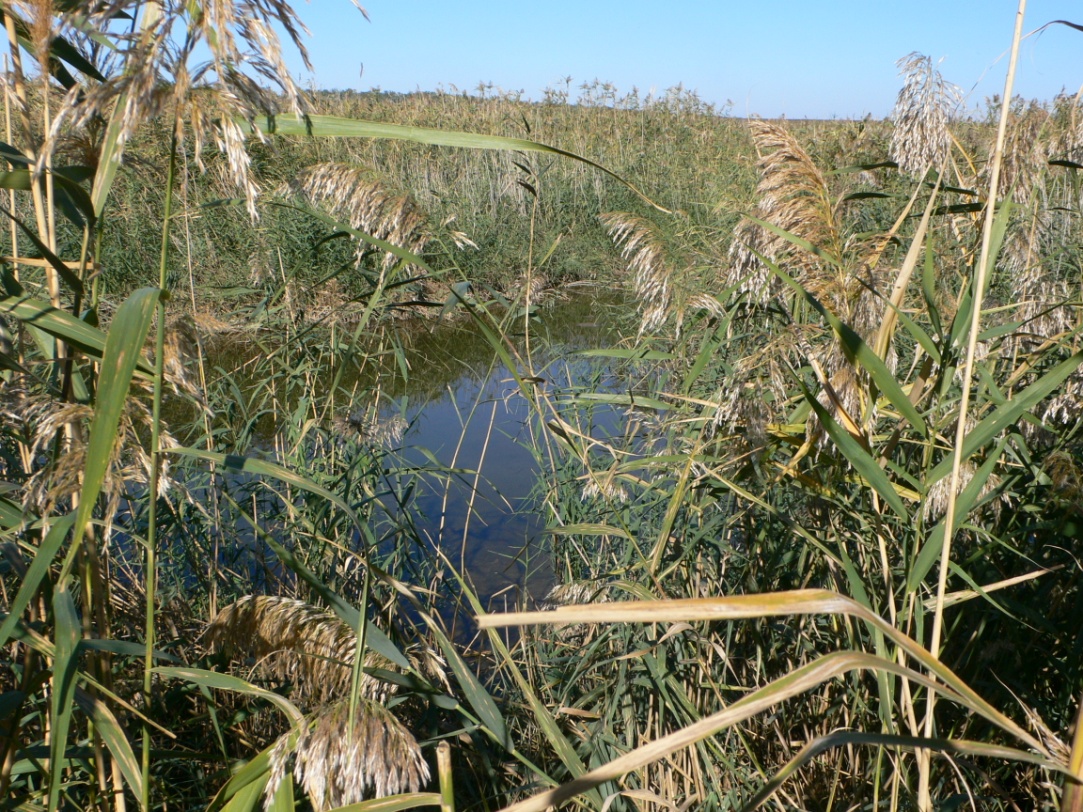 Рисунок 5 – Памятник природы «Приазовские плавни»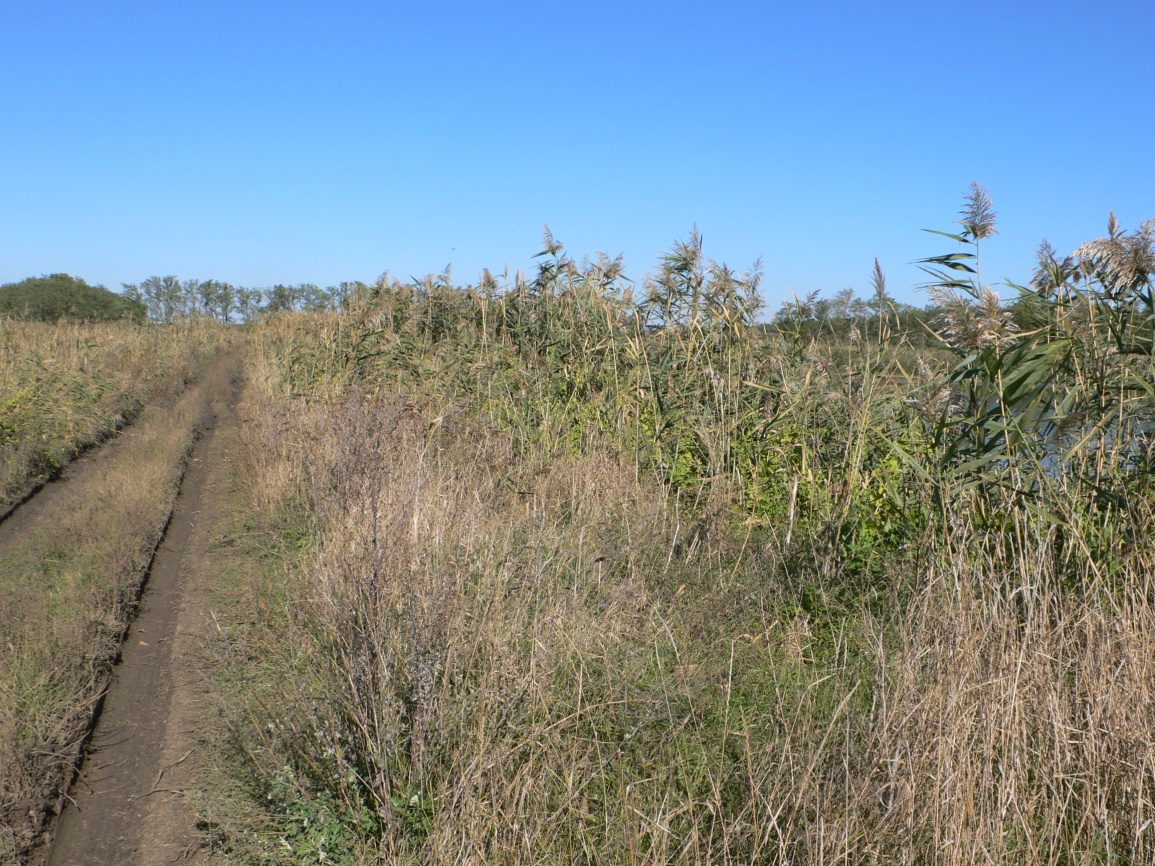 Рисунок 6 – Памятник природы «Приазовские плавни»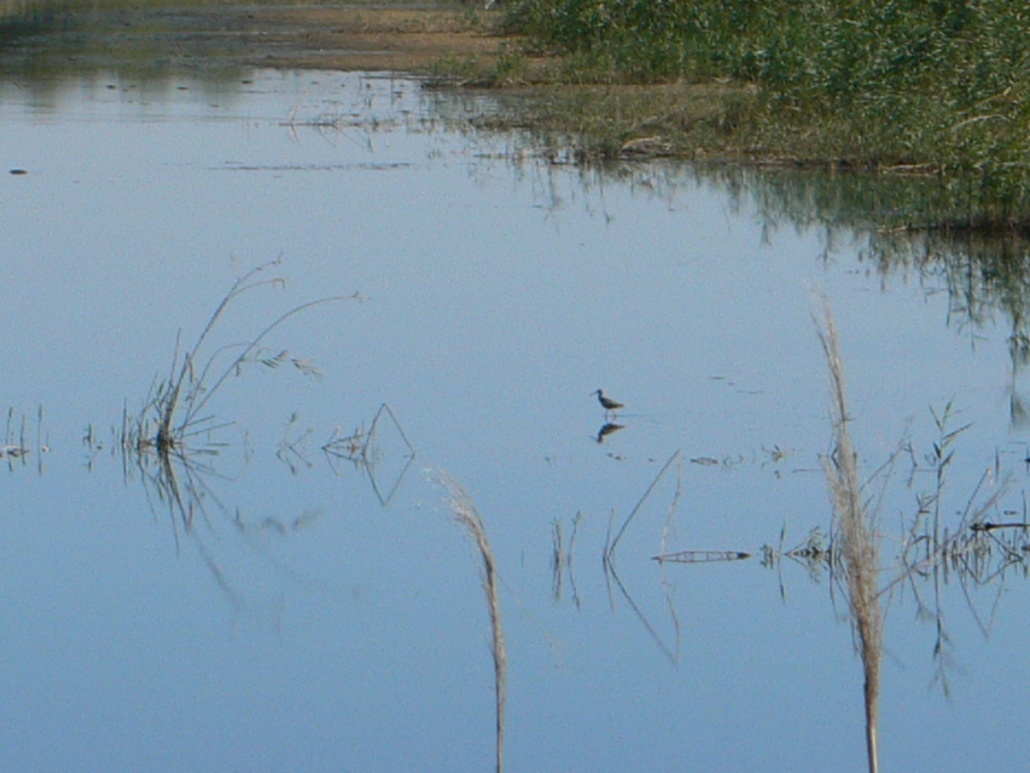 Рисунок 7 – Памятник природы «Приазовские плавни»Схема расположения памятника природы «Приазовские плавни»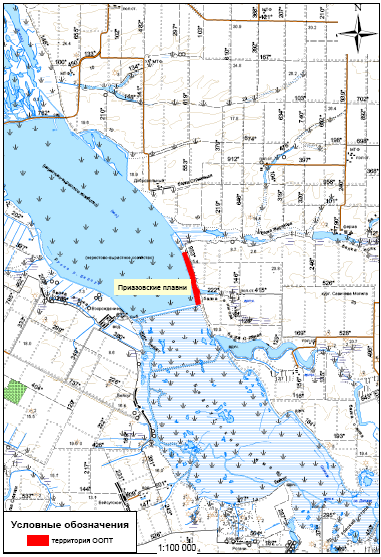 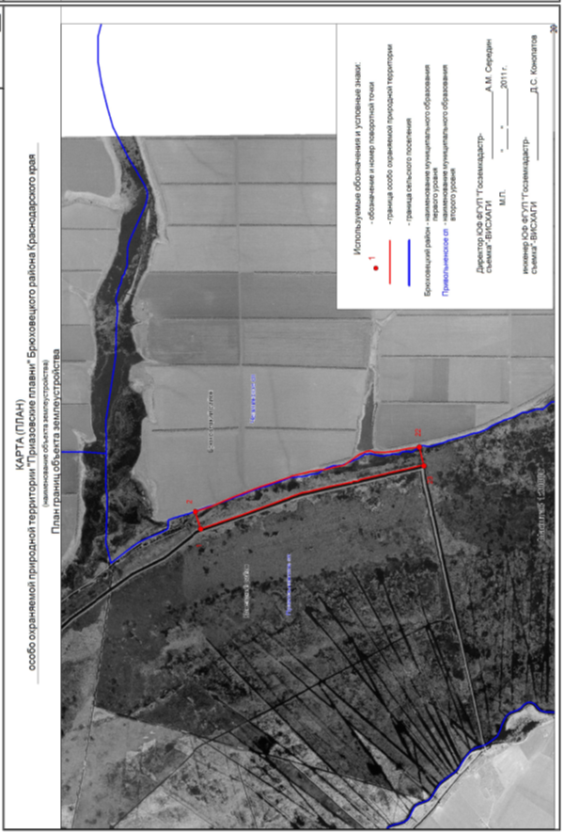 Схема границ памятника природы «Приазовские плавни»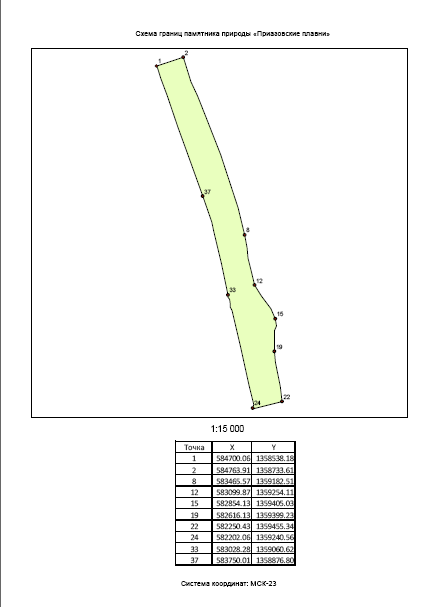 УТВЕРЖДЕНприказом министерства природных ресурсовКраснодарского краяот 01.08.2013 г. № 1156ТочкаХY1584700.061358538.182584763.911358733.613583465.571359182.514583099.871359254.115582854.131359406.036582616.131359399.237582250.431359455.348582202.061359240.569583028.281359060.6210583750.011358876.80Запрещенные виды деятельностиРазрешенные виды деятельности-создание объектов размещения, хранения отходов производства и потребления, радиоактивных, химических, взрывчатых, токсичных, отравляющих и ядовитых веществ на берегах водного объекта;-проведение всех видов мелиоративных работ, приводящих и изменению структуры и гидрологического режима водного объекта, за исключением мероприятий, направленных на восстановление его естественного водного режима и свойств; - сброс сточных вод; - мойка транспортных средств; -осуществление рекреационной деятельности (в том числе организация мест отдыха и разведение костров) за пределами специально предусмотренных для этого мест;-любые повреждения и изменения, нарушающие эстетические качества и естественное состояние пруда;-перепрофилирование сложившихся к моменту организации памятника природы направлений хозяйственно-производственной деятельности землепользователей.-проведение работ, связанных с необходимым улучшением водоснабжения водного объекта; - любительское рыболовство в соответствии с «Правилами рыболовства для Азово-Черноморского рыбохозяйственного бассейна»; - гидротехнические работы на основании проекта, при наличии положительного заключения государственной экологической экспертизы;-осуществление рекреационной деятельности (в том числе организация мест отдыха и разведение костров) в пределах специально предусмотренных для этого мест;-осуществление рекреационной деятельности (оборудование экологических троп и мест отдыха) на основании проекта обустройства, при наличии положительного заключения государственной экологической экспертизы;-организация и проведение научно-исследовательских работ, и осуществление эколого-просветительской деятельности по согласованию с уполномоченным органом в установленном порядке;-предотвращение опасных природных явлений, угрожающих жизни людей и населенным пунктам.ПРИЛОЖЕНИЕ № 1к паспорту памятника природы,утвержденному приказом министерства природных ресурсовКраснодарского краяот 01.08.2013 г. № 1156ПРИЛОЖЕНИЕ № 2к паспорту памятника природы,утвержденному приказом министерства природных ресурсовКраснодарского краяот 01.08.2013 г. № 1156№Вид животногогерпетофаунагерпетофауна1болотная черепаха – Emysor bicularis2водяной уж – Natrix tessellata3зеленая жаба - Bufo viridis4обыкновенная чесночница - Pelobatesfuscus5обыкновенный уж - Natrix natrixорнитофаунаорнитофауна6большая белая цапля – Ardea alba7грач - Corvus frugileus8домовый воробей - Passer domesticus9каравайка – Plegadis falcinellus10крапивник - Troglodytes troglodytes11кряква – Anas platyrhynchos12куропатка серая – Perdix perdix13малая белая цапля – Egretta garzetta14обыкновенная овсянка - Emberiza citrinella15озерная чайка - Larus ridibundus16пастушок - Rallidae17певчий дрозд - Turdus philomelos18речная крачка – Sterna hirunda19речной сверчок - Locustella fluviatilis20серая ворона - Corvus cornix21серая мухоловка - Muscicapa striata22серая утка - Anas strepera23серая цапля - Ardea cinerea24сорока - Pica pica25ушастая сова - Оtus asio26ходулочник – Himantopus himantopus27черноголовая славка - Sylvia atricapilla28черноголовая трясогузка - Motacilla feldeggтериофаунатериофауна29белогрудый ёж - Erinaceus concolor30домовая мышь – Mus musculus31заяц-русак - Lepus europaeus32кабан – Sus scrofa33крот - Talpa34лисица - Vulpes vulpes35мышовка степная- Sicista subtilis36ондатра - Ondatra zibethicus37полевка обыкновенная - Microtus arvalis                                               ихтиофауна                                               ихтиофауна38карп - Cyprinus carpio carpio39лещ - Abramis brama40обыкновенный судак - Sander lucioperca41серебристый карась - Carassius42толстолобик - Hypophthalmichthys molitrix43щука - Esox luciusПРИЛОЖЕНИЕ № 3к паспорту памятника природы,утвержденному приказом министерства природных ресурсовКраснодарского краяот 01.08.2013 г. № 1156ПРИЛОЖЕНИЕ № 4к паспорту памятника природы,утвержденному приказом министерства природных ресурсов Краснодарского краяот 01.08.2013 г.  № 1156